My Lord, make this a secure land	Frist KhutbahAll praises are due to Allah for His protection and care. He has bestowed upon us the blessing of stability through His blessings, and we bear witness that there is no god but Allah alone, with no partner. We are content with Allah as our Lord, and Islam is religion, and we bear witness that our master Muhammad is His servant and prophet. So, O Allah, send Your peace and blessings upon him and upon his family, his companions and whomsoever follows him in guidance until the Last Day. To Continue: I advise you slaves of Allah and myself with the Taqwa of Allah as Allah says:يَا أَيُّهَا الَّذِينَ آمَنُوا اتَّقُوا اللَّهَ ‌وَلْتَنْظُرْ نَفْسٌ مَا قَدَّمَتْ لِغَدٍ وَاتَّقُوا اللَّهَ إِنَّ اللَّهَ خَبِيرٌ بِمَا تَعْمَلُونَO you who believe, fear Allah and let every soul consider what it has sent ahead for tomorrow. And fear Allah. Indeed, Allah is aware of what you do. [Qur'an: 59:18] O Believers: Indeed, the blessing of stability is the foundation for building nations, as the intimate friend of the Most Merciful, Sayyidina Ibrahim (peace and blessings of Allah be upon him). When he made Mecca a homeland for some of his descendants, he turned to Allah and called upon him, saying: رَبِّ اجْعَلْ هَذَا بَلَدًا آمِنًاMy Lord, make this a secure land [Qur'an: 2:126]In other words, Sayyidina Ibrahim (peace and blessings of Allah be upon him) supplicated to Allah that He make this land a place where peace and security is fully felt throughout. It is worth reflecting on the fact that this is the very first thing that he asked Allah for, indicating the importance of peace and security, not just for his immediate family in the physical sense, but also in the spiritual sense for the region and the generations to come, as it allows for peace and mind and heart in the worship of Allah. This is what our Sayyid, Sayyiduna Muhammad (peace and blessings of Allah be upon him) asked for, as when he arrived in Medina Munawwara he said:اللَّهُمَّ إِنَّ إِبْرَاهِيمَ حَرَّمَ مَكَّةَ، وَإِنِّي أُحَرِّمُ مَا بَيْنَ ‌لَابَتَيْهَاO Allah, Ibrahim declared Mecca sacred, and I declare the land between its (Medina's) two lava plains to be sacred.[Bukhari and Muslim]By referencing the two lava plains, the Prophet (peace and blessings of Allah be upon him) was referencing its two ends, stating that the entirety of Medina be made a place of safety and security for all. Not just security for human beings therein, but for animals, birds, trees, and other forms of life, hence we find Abu Hurayrah (may Allah be pleased with him) state: فَلَوْ وَجَدْتُ الظِّبَاءَ مَا بَيْنَ ‌لَابَتَيْهَا مَا أَخَفْتُهَا، وَجَعَلَ  اثْنَيْ عَشَرَ مِيلًا حَوْلَ الْمَدِينَةِ حِمًىIf I were to find deer in the territory between the two mountains, I would not molest them, and he (the Holy Prophet) declared twelve miles of suburb around Medina as a prohibited pasture. [Muslim]So, the Prophet effectively surrounded his homeland with a boundary of security that served as a protective fortress for all within. This protection was for people and the environment, including vegetation, for the purposes of religion. This indicates that the goals of sacred law are achieved when people are reassured about their selves, their property, and their honor. As Allah says: فَلْيَعْبُدُوا رَبَّ هَذَا الْبَيْتِ* So, let them worship the Lord of this House,الَّذِي أَطْعَمَهُمْ مِنْ جُوعٍ ‌وَآمَنَهُمْ ‌مِنْ ‌خَوْفٍWho hath fed them against hunger and hath made them safe from fear. [106:3-4]And as a result of safety and reassurance, stability and prosperity will come. This is the role our parents mirror for us, what a great blessing a mother is, when she comforts and mirrors mercy to a child, allowing them to flourish. Similarly, it is role of our nations to give us stability, and it is our duty to preserve it, and to help it be sustained. O Allah, increase this nation's peace, safety and security, increase its stability and protection, and increase it in glory and elevation. And grant stability to the Muslim world and our brothers and sisters who are currently suffering and being persecuted, who lack this stability, safety and security. And bless us with devotion to You, and accept all of us for Your obedience and bless us with obedience towards Your Messenger (peace and blessings of Allah be upon him), and obedience towards those whom You have ordered us to show obedience towards, in accordance with Your saying:يَا أَيُّهَا الَّذِينَ آمَنُوا أَطِيعُوا اللَّهَ وَأَطِيعُوا الرَّسُولَ وَأُولِي الْأَمْرِ مِنْكُمْO you who have believed, obey Allah and obey the Messenger and those in authority among you. [Qur'an: 4:59]I say this and I seek forgiveness for myself and for you, so seek His forgiveness, indeed He is the most forgiving, most Merciful.	Second KhutbahAll praises are due to Allah, I praise Him with the best of praises, for He is the One who sends down His reward on those who listen to His speech and follow the best of it. And may peace and blessings be upon our Sayyid, Sayyiduna Muhammad (peace and blessings of Allah be upon him) and upon all of his companions. I advise you slaves of Allah and myself with the Taqwa of Allah, so have Taqwa of Him.O Believers: From the guidance of the Prophets (peace and blessings of Allah be upon all of them), was his supplicating for his nation, to pray for prosperity for the homeland. This is what Sayyidina Ibrahim (peace and blessings of Allah be upon him) did when he made supplication for his homeland Mecca: ‌وَارْزُقْ ‌أَهْلَهُ مِنَ الثَّمَرَاتِMy Lord! Make this a region of security and bestow upon its people fruits [Qur'an: 2:126]Likewise, the Prophet (peace and blessings of Allah be upon him) prayed for Medina saying: اللَّهُمَّ بَارِكْ لَنَا فِي ثَمَرِنَا، وَبَارِكْ لَنَا فِي مَدِينَتِنَا، وَبَارِكْ لَنَا فِي صَاعِنَا، وَبَارِكْ لَنَا فِي مُدِّنَاO Allah, bless us in our fruits; bless us in our city; bless us in our sa'; and bless us in our mudd [Muslim].In such a manner were the Prophets (peace and blessings of Allah be upon all of them) making supplication for peace and prosperity for their homeland. So, let us too make much supplication for our homeland, and for the collective Muslims, especially those who are not finding peace, or who are facing oppression. In asking Allah for these things, for ourselves, and our brothers and sisters around the world, we are taking the means by which these things are given and preserved.  Allah's generosity knows no bounds and His blessings are innumerable, and part of our gratitude for these blessings is that we become vessels and means to spread peace to others, being a helper to friends and our brothers and sisters around the world. We should be of those who rush to help people when distress befalls them.Our hope and faith in Allah precede our actions, where we strive for His place, so we can be means to bring peace and to ease suffering of humanity. This is the path that our faith tasks us with, to embodying the highest of human values in all situations. May Allah allow us to remove suffering from our brothers and sisters in the world, O Allah, help the weak, help those who have no one to cry upon except You, O Allah You are the Lord of the weak, aid them, aid us, and join us all in Your mercy. And with this we ask that You, O Allah, that You send Your prayers and blessings upon all of the Prophets and Messengers, especially on the seal of them, our master, our Prophet, Sayyiduna Muhammad.O Allah send Your peace and blessings upon him, and upon his family, his companions, all of them. And send your blessings upon the righteous and rightly guided Khulafa: Sayyiduna Abu Bakr, Sayyiduna Umar, Sayyiduna Uthman and Sayyiduna Ali, and upon all of the companions and those of the righteous who come after them, may Allah be pleased with them all.O Allah, grant success to the UAE President HH Mohammed bin Zayed Al Nahyan, to the Vice-President and his Brothers, their Highnesses, the Rulers of the Emirates and guide them to all that which is good and what pleases You.O Allah, bestow your mercy on the late Sheikh Zayed, Sheikh Maktoum, Sheikh Khalifa bin Zayed and the other late UAE Sheikhs who have passed on to Your mercy. We ask you to admit them into Paradise by Your grace.O Allah have mercy on those martyred for Your sake, and grant them intercession for their people, and grant their families patience and a great reward. And have mercy, our Lord, upon all of the believers, the living and the dead. Believers, remember Allah and He will remember you, forget Him not, lest you be forgotten. Be grateful for your blessings and you will be increased therein. So, stand up for prayer.  دولـة الإمـارات العـربية المتحـدة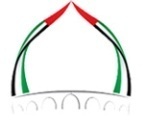 الجمعة: 19 ربيع الثاني1445هالهيئة العامة للشؤون الإسلامية والأوقافالموافق: 03/11/2023م